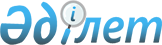 Об определении мест для размещения агитационных печатных материалов
					
			Утративший силу
			
			
		
					Постановление акимата Каргалинского района Актюбинской области от 1 марта 2011 года № 75. Зарегистрировано Управлением юстиции Каргалинского района 11 марта 2011 года за № 3-6-117. Утратило силу постановлением акимата Каргалинского района Актюбинской области от 2 сентября 2013 года № 170      Сноска. Утратило силу постановлением акимата Каргалинского района Актюбинской области от 2.09.2013 № 170 



      В соответствии с пунктом 6 статьи 28 Конституционного Закона Республики Казахстан от 28 сентября 1995 года № 2464 «О выборах в Республике Казахстан», статьей 31 Закона Республики Казахстан от 23 января 2001 года № 148 «О местном государственном управлении и самоуправлении в Республике Казахстан» акимат района ПОСТАНОВЛЯЕТ:



      1. Совместно с районной территориальной избирательной комиссией определить места для размещения агитационных печатных материалов для всех кандидатов на территории Каргалинского района согласно приложения.



      2. Акимам сельских округов оснастить указанные места щитами и стендами.



      3. Постановление акимата района «Об определении мест для размещения агитационных печатных материалов» от 4 октября 2010 года № 330 (зарегистрированное в Реестре государственной регистрации нормативных правовых актов № 3-6-106, опубликованное 14 октября 2010 года № 59-60 (4563-4564) в районной газете «Қарғалы») признать утратившим силу.



      4. Контроль за исполнением данного постановления возложить на руководителя аппарата акима района С.Аманжолова.



      5. Настоящее постановление вводится в действие со дня его первого официального опубликования.      Аким района                               А.Сагиев      Проект вносит:

      Руководитель аппарата акима района        С.Аманжолов

ПРИЛОЖЕНИЕ

к постановлению акимата района

от 01 марта 2011 года

№ 75 Места для размещения агитационных печатных материалов
					© 2012. РГП на ПХВ «Институт законодательства и правовой информации Республики Казахстан» Министерства юстиции Республики Казахстан
				Места размещения
название:

стенд, щит
колич
Степной сельский округ:село Первомайское: рядом с библиотекойсело Степное: ТОО «Степное», МТМсело Қайрақты: ТОО «Қайрақты», МТМсело Мамыт: возле дома 23 по центральной улице СтендСтендСтендСтенд1111Ащелисайский сельский округ:село Ащелисай: здание клуба село Преображеновка: магазин «Наталия»село Аккол: контора ТОО «Боздақ»село Бозтобе: контора АО «Көктас»магазин «Василек»СтендСтендСтендСтенд1111Велиховский сельский округ:село Велиховка: контора ТОО «Велиховка»село Акжайык: контора ТОО «Ақжайық»СтендСтенд11Желтауский сельский округ:село Петропавловка: рядом с конторой ТОО «Табиғат+»село Ш.Қалдаяқов: рядом с конторой ТОО «Пацаев»СтендСтенд11Алимбетовский сельский округ:село Алимбетовка: Алимбетовская средняя школа-садсело Шандыаша: на центральной улице при въезде в селосело Кызылсай: ФАПСтенд1Кемпирсайский сельский округ:село Жосалы: средняя школа-садсело Кемпирсай: школасело Карабутак: школаСтендСтенд11Кос Естекский сельский округ:село Сарыбулак: магазин «Семенцул»село Кос Естек: магазин «Рустам»магазин «Дастархан»СтендСтендСтенд111Бадамшинский сельский округ:село Бадамша: магазин «Радуга»Стенд1